ОбразецИтоговая контрольная работа для промежуточной аттестации по географии. 9 класс.Вариант 1Часть 11. К техническим культурам относятся:1) лен2) лен и сахарная свекла3) лен, сахарная свекла и рожь4) пшеница2. Какой из перечисленных городов России является крупным центром черной металлургии промышленности?1) Самара2) Тамбов3) Магнитогорск4) Рязань3. В каком из перечисленных регионов России производится наибольшая добыча природного газа?1) Ямало-Ненецкий АО2) Краснодарский край3) Астраханская область4) Республика Коми4. В каком из перечисленных городов России развито тракторостроение?1) Владивосток2) Ставрополь3) Челябинск4) Норильск5. Какой из перечисленных портов Северного морского пути является незамерзающим?1) Мурманск2) Диксон3) Хатанга4) Тикси6. В каком из перечисленных городов России развита алюминиевая промышленность?1) Братск2) Тольятти3) Череповец4) Ставрополь7. Европейский Север занимает ведущее место в России по:1) производству тканей2) выплавке алюминия3) заготовке древесины4) добыче золота8. В каком городе Европейского Севера находится крупный металлургический комбинат:1) Магнитогорск 2) Череповец3) Северодвинск4) Мурманск9. Автомобильным цехом страны является?1) Урал 2) Поволжье3) Европейский Север4) Центрально-Черноземный район10. Уральский экономический район специализируется на:1) черной металлургии и тяжелом машиностроении2) пищевая и легкая промышленность3) наукоемкое машиностроение и сельское хозяйство4) цветная металлургия и легкая промышленность  11. Выберите верный ответ. Западную и Восточную Сибирь разделяет река:1) Обь 2) Енисей 3) Лена 4) Иртыш12. Отраслями специализации Восточной Сибири являются:1) электроэнергетика и лесная промышленность2) целлюлозно-бумажная и легкая3) цветная и черная металлургия4) машиностроение и полиграфия13. Туристические формы разных регионов России разработали слоганы (рекламные лозунги) для привлечения туристов в свои регионы. Установите соответствие между слоганом и названием региона.СЛОГАН                                                                  РЕГИОНА) Здесь Вы сможете совершить                          1) Республика Дагестаннезабываемую экскурсию в долину                     2) Республика Адыгеягейзеров!                                                                 3)  Камчатский крайБ) Здесь расположена крайняя                              4) Приморский крайюжная точка России. Вы можетеприобрести уникальные серебряныеизделия из аула Кубачи!Ответ: 14. В регионах, в которых работают крупные ГЭС, тарифы на электроэнергию для населения иногда значительно ниже, чем в соседних с ними регионах. В каких трёх из перечисленных регионов России построены крупные ГЭС? Запишите цифры, под которыми указаны эти регионы.1) Республика Татарстан2) Республика Коми3) Иркутская область4) Архангельская область5) Амурская область6) Тюменская областьОтвет:_____________________________15. Установите соответствие между субъектом федерации и цифрой, которой он обозначен на карте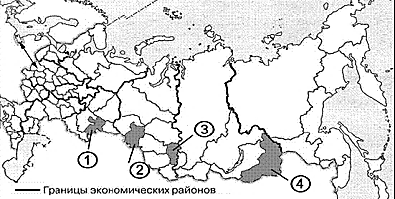 Ответ: 16. Определите город по его краткому описанию. Этот город  — административный центр области, которая находится в лесостепной и степной природных зонах. Город-миллионер расположен на возвышенном берегу р. Волги, которая делает в этом районе петлю «Лука» и пересекается мощными транспортными магистралями широтного направления. Промышленность представлена производством самолётов, космической техники, оборудования для нефтяной промышленности; нефтеперерабатывающей и пищевой промышленностью и др.Ответ:____________________________17. Каковы преимущества и недостатки водного транспорта России?Ответ:______________________________________________________________________________________________________________________________________________________________________________________________________________________________________________________________________________________________________________АБГОРОДЦИФРАA) Забайкальский крайБ) Омская областьB) Челябинская область1) 12) 23) 34) 4АБВ